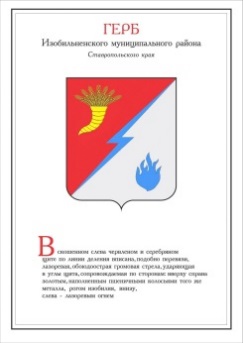 ДУМА ИЗОБИЛЬНЕНСКОГО городского округаСТАВРОПОЛЬСКОГО КРАЯПЕРВОГО СОЗЫВАРЕШЕНИЕ23 августа 2019 года                      г. Изобильный                                      №319О назначении опроса граждан В целях выявления мнения населения по вопросу определения места на территории села Подлужного Изобильненского района Ставропольского края для установления мемориала «Вечный огонь» и в соответствии с пунктом 18 части 1 статьи 16, статьей 31 Федерального закона от 06 октября 2003 года №131-ФЗ «Об общих принципах организации местного самоуправления в Российской Федерации», статьей 17 Устава Изобильненского городского округа Ставропольского края, Порядком назначения и проведения опроса граждан в Изобильненском городском округе Ставропольского края, утвержденным решением Думы Изобильненского городского округа Ставропольского края от 21 декабря 2018 года №212Дума Изобильненского городского округа Ставропольского краяРЕШИЛА:1. Назначить опрос граждан на части территории Изобильненского городского округа Ставропольского края по вопросу определения места на территории села Подлужного Изобильненского района Ставропольского края для установления мемориала «Вечный огонь» (далее – опрос граждан).2. Установить: 2.1. дату начала проведения опроса граждан 16 сентября 2019 года, дату окончания проведения опроса граждан - 25 сентября 2019 года; 2.2. срок проведения опроса граждан - 10 календарных дней; 2.3. территорию проведения опроса граждан – село Подлужное Изобильненского района Ставропольского края в границах опросного участка согласно приложению 1 к настоящему решению;2.4. формулировку вопроса, предлагаемого при проведении опроса граждан – вопрос: «Мемориал «Вечный огонь» в виде пятиконечной звезды надлежит установить на центральной площади села Подлужного или на ул. Советской - при въезде в село Подлужное?»; 2.5. методику проведения опроса граждан – заполнение опросного листа путем выбора одного из предложенных вариантов ответов;2.6. минимальную численность участников опроса граждан – 224 человека;2.7. время проведения опроса граждан – с 9-00 часов до 20-00 часов.3. Определить ответственным за материально-техническое и организационное обеспечение проведения опроса граждан Подлужненское территориальное управление администрации Изобильненского городского округа Ставропольского края.4. Утвердить: 4.1. форму опросного листа для проведения опроса граждан согласно приложению 2 к настоящему решению;4.2. состав комиссии по организации и проведению опроса граждан согласно приложению 3 к настоящему решению.5. Комиссии по организации и проведению опроса граждан, состав которой утвержден подпунктом 4.2. настоящего решения:5.1. провести опрос граждан в соответствии с Порядком назначения и проведения опроса граждан в Изобильненском городском округе Ставропольского края, утвержденным решением Думы Изобильненского городского округа Ставропольского края от 21 декабря 2018 года №212 (далее – Порядок);5.2. в течение пяти календарных дней со дня окончания срока проведения опроса граждан направить в Думу Изобильненского городского округа Ставропольского края протокол (отчет) о результатах проведения опроса и иные материалы, указанные в подпункте 5.8. Порядка.6. Настоящее решение вступает в силу со дня его принятия и подлежит официальному опубликованию (обнародованию).Председатель ДумыИзобильненского городскогоокруга Ставропольского края                                                                А.М. РоговГраницы опросного участка на территории села Подлужного Изобильненского района Ставропольского края1. улица Шпака;2. улица Северная;3. улица Садовая;4. улица Подгорная;5. улица Заречная;6. улица Советская;7. улица Школьная;8. улица Молодежная;9. улица Мира;10. улица Комсомольская;11. улица Луговая;12. улица 40 лет Победы;13. улица Подлесная;14. улица Калинина;15. улица Полевая;16. улица Южная;17. улица Интернациональная;18. улица Цветочная;19. улица Гончарова.ФОРМАОпросный листПросим Вас выразить свое мнение в обсуждении места установления мемориала «Вечный огонь» в виде пятиконечной звезды на территории села Подлужного Изобильненского района Ставропольского краяСостав комиссии по организации и проведению опроса граждан Приложение 1к решению Думы Изобильненского городского округа Ставропольского краяот 23 августа 2019 года №319Приложение 2к решению Думы Изобильненского городского округа Ставропольского краяот 23 августа 2019 года №319 1. Считаете ли Вы, что мемориал «Вечный огонь» в виде пятиконечной звезды надлежит установить на центральной площади с. Подлужного?а) даб) нетв) затрудняюсь ответить 2. Считаете ли Вы, что мемориал «Вечный огонь» в виде пятиконечной звезды надлежит установить при въезде в с. Подлужное на ул. Советской?а) даб) нетв) затрудняюсь ответить                                                Спасибо за участие!Приложение 3к решению Думы Изобильненского городского округа Ставропольского краяот 23 августа 2019 года №319АвдееваВалентина Ивановнаспециалист 1 категории Подлужненского территориального управления администрации Изобильненского городского округа Ставропольского краяБородинова Анна Владимировнаконсультант Подлужненского территориального управления администрации Изобильненского городского округа Ставропольского краяКоваленко Сергей Васильевичначальник Подлужненского территориального управления администрации Изобильненского городского округа Ставропольского краяМануйловаЕлена Григорьевнадиректор МКУК «Подлужненский сельский Дом культуры» Изобильненского городского округа Ставропольского края ОбуховИван Васильевичдепутат Думы Изобильненского городского округа Ставропольского края МешечкоНаталья Вячеславовнаглавный специалист отдела социального развития и туризма администрации Изобильненского городского округа Ставропольского края